                                                          Буклет                                                                                                         Приложение 3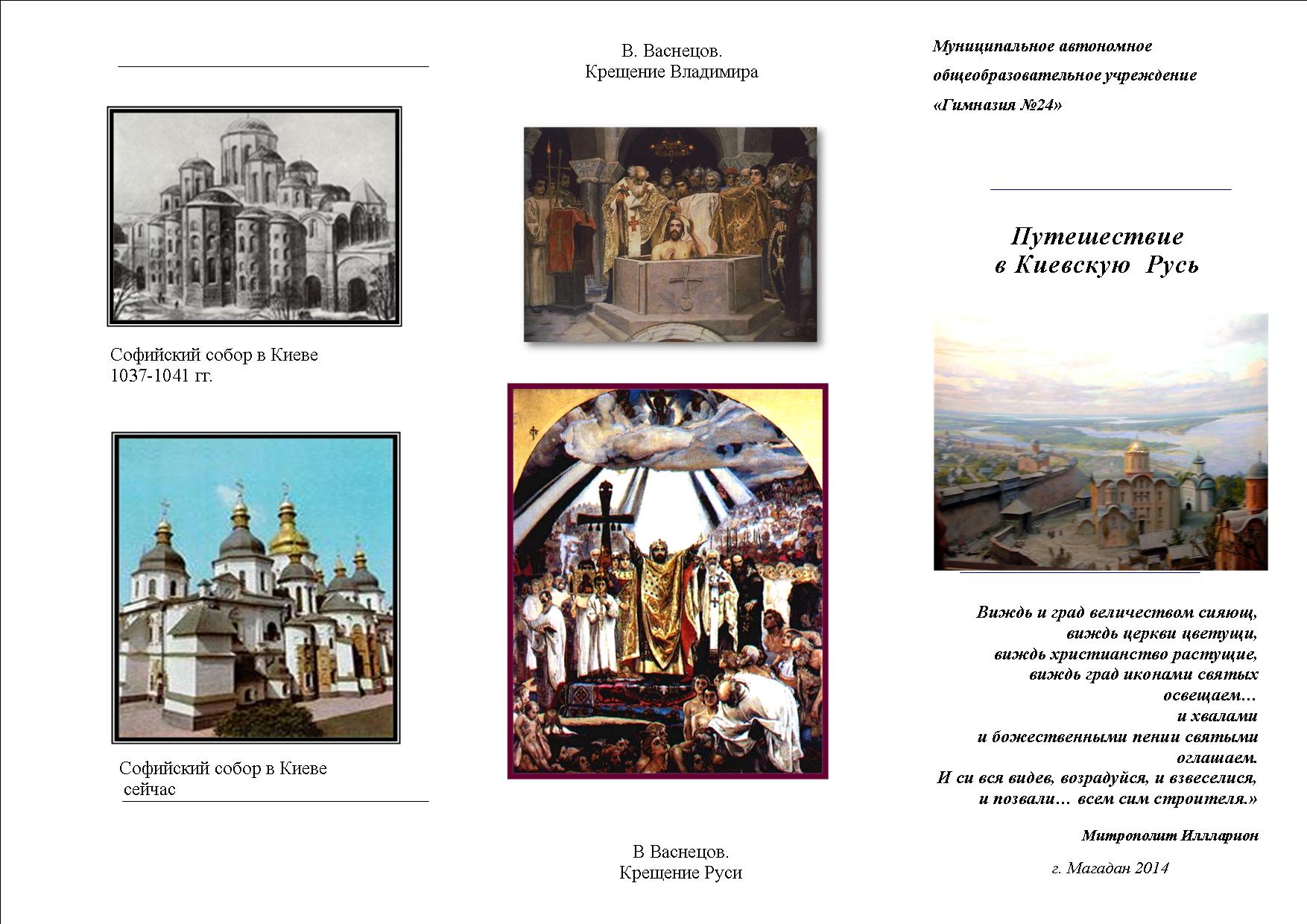 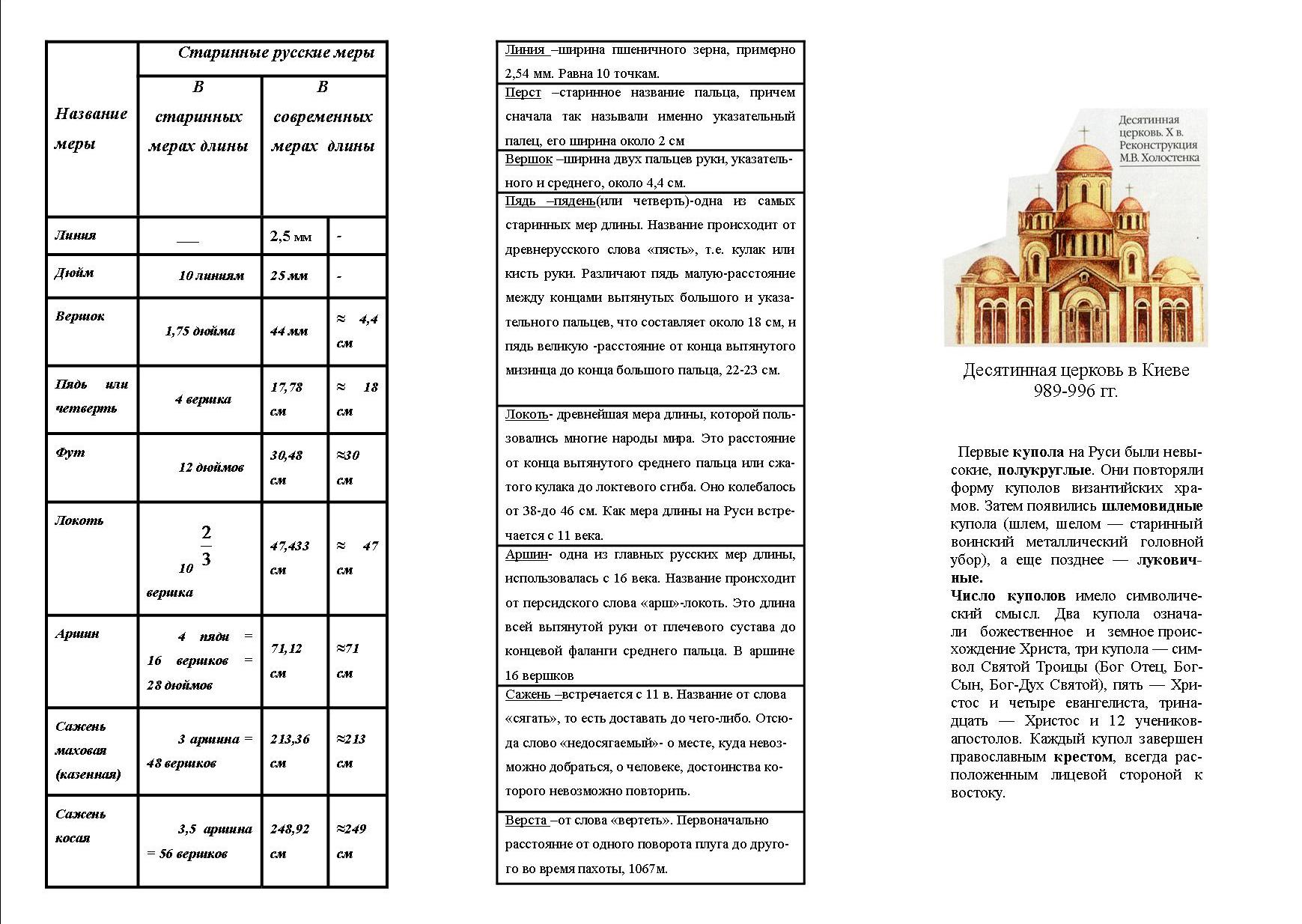 